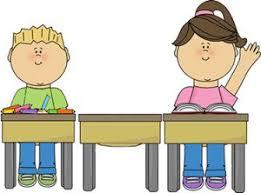 absence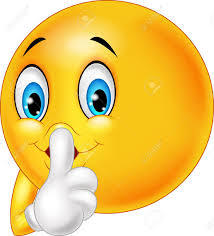 silence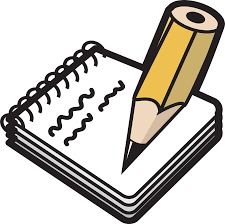 sentence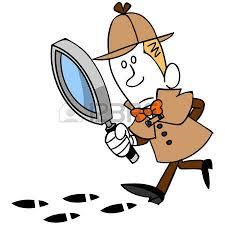 evidence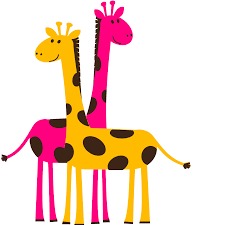 difference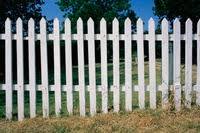 fence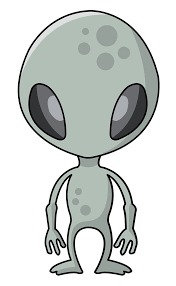 existence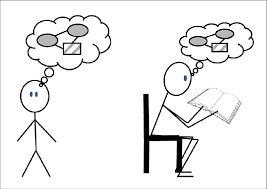 coherence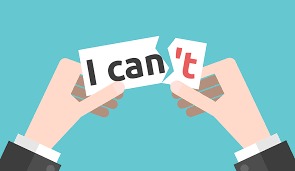 confidence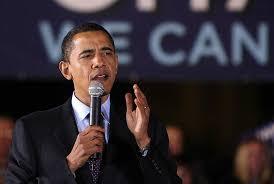 eloquence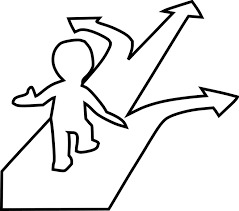 preference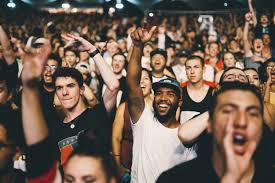 audience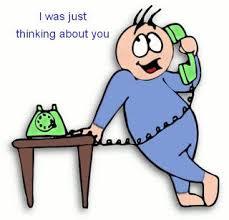 coincidence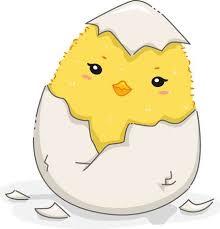 emergence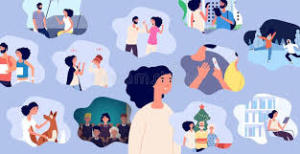 experience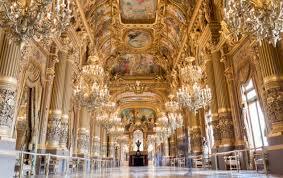 opulence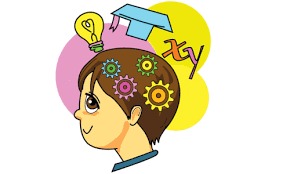 intelligence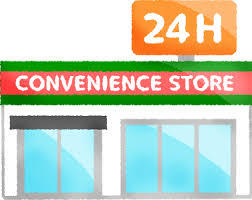 convenience